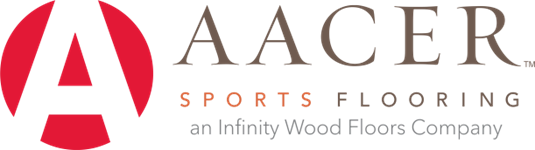 SPECIFICATION:  
RECLAIM III, Floating Resilient SystemSECTION 09642-Wood Gymnasium Flooring1.1 DESCRIPTION Related work specified under other sections.1.  CONCRETE SUBFLOORS - SECTION 03_ _ _ Adjustable floor system profile shall be:3-7/8” to 4-3/4” (98mm to 121mm) with 25/32” (20mm) flooring and 3/4" subfloor	Maximum profiles described above can be increased with wood blocks attached on site.New Construction - The general contractor shall furnish and install the concrete subfloor depressing the slab sufficiently to accommodate the floor system. The slab shall be steel troweled and finished smooth by the general contractor to a flatness tolerance of +/- 3/4” (19mm) throughout entire floor. High spots shall be ground level, and low spots filled in with approved leveling compound by the general contractor to the full approval of the install (Flooring Contractor).Retrofit Installation - (specify above or delete).i    (specify or delete) - The general contractor shall: ii   (specify or delete) - The flooring contractor shall:remove existing floor system and haul debris from job site and dispose of safely and legally, providing a sound substrate surface free from loose aggregate or soft unsound material remaining from previous floor installation. Holes created by removal of previous anchorage pins or other causes shall be filled soundly and flush with surrounding concrete surface.1.2 SCOPE OF THE WORKA.	Flooring contractor shall provide all labor, materials, equipment, service, etc., necessary for proper installation of new hardwood athletic floor system.	B.	New floor system installation shall include areas below existing bleachers, which shall be detached, moved, and reattached by others as authorized by bleacher manufacturer.1.3. REFERENCESFSC – Forest Stewardship Council™MFMA – Maple Flooring Manufacturers Association1.4. QUALITY ASSURANCEManufacturerManufacturer of resilient flooring shall be a firm specializing in manufacturing products specified in this section.Basis of design shall be “ReClaim III” sports floor system as provided by Aacer Flooring. Materials other than those listed must be approved 10 days prior by written addendum.Materials from non-approved manufacturers will not be accepted.InstallerThe installation of the floor system described in these specifications shall be completed by a firm familiar with the requirements of the system specified and fully experienced in procedures required for installing athletic flooring manufactured by Aacer Wood Floors.Installer shall be liable for all matters related to installation for a period of one year after the floor has been substantially installed and completed. Installer must have Aacer installation accreditation. Optional: MFMA accreditation. (Specify or Delete)Construction1.	Athletic floor system be specifically designed for installation over undulating substrate not complying with industry recommended flatness tolerance.1.5. SUBMITTALSSpecification - Submit Aacer Flooring specification sheets and shop drawings as required. Sample - Submit required number of samples of the specified system as requested by the owner/architect.Maintenance Guidelines - Upon completion of floor, send the Aacer Floor Maintenance Guide to the owner. This guide will explain the proper HVAC and building maintenance requirements as well as floor cleaning and servicing guidelines to assure proper floor performance and longevity.1.6. WORKING CONDITIONSThe wood flooring and its components specified herein shall not be delivered or installed until all wet trades and overhead work is completed. This includes all masonry, painting, plaster, tile, marble, and terrazzo, as well as all overhead mechanical trades. The building shall be fully enclosed and weather tight and all permanent windows and doorways shall be installed.  The concrete substrate shall be determined fully cured by industry standards and materials shall not be stored at the installation location unless the in-slab relative humidity level for the concrete slab is 85% or lower before installation. Permanent HVAC units for the building shall have been operating a minimum of one week prior to the floor installation start up.During and after installation, the H.V.A.C. system should be complete, operational, and conditioning air to be within 55/75 degrees Fahrenheit (13-27 degrees Celsius) with relative humidity between 35/50 percent or to conditions expected following installation and during occupancy.Flooring must be stored on site in a dry, well-ventilated area while acclimating to site conditions. Moisture content of wood shall be consistent with the ambient conditions of the building as it will be maintained when occupied.1.7. WARRANTY AND DISCLAIMERAacer Wood Floors of Crandon, WI hereby warrants the materials it has supplied to be free from manufacturing defects for a period of one year. This warranty is in lieu of and excludes all other warranties expressed or implied including any implied warranties of merchant ability or fitness for a particular purpose.Guarantee shall not cover damage caused in whole or in part by casualty, ordinary wear and tear, abuse, use for which material is not designed, faulty construction of the building, settlement of the building walls, failure of the other contractors to adhere to specifications, separation of the concrete slab and excessive dryness or excessive moisture from humidity, spillage, migration through the slab or wall, or any other source.During the warranty period, the floor shall not be recoated without the approval of the flooring contractor.The jobsite documentation forms by the flooring contractor shall become a part of the warranty and both the owner and flooring contractor shall retain record of said forms as a permanent reference for any abrogation. Flooring contractor warrants the install of the floor systems to be free from defects in materials and workmanship for a period of one year.Notification of claim shall be made within 30 days of discovery.In the event of breach of any warranty, the liability of Aacer Flooring shall be limited to repairing or replacing ReClaim III material and system components supplied by Aacer Flooring and proven to be defective in manufacture, and shall not include any other damages, either direct or consequential.It is the policy of Aacer Flooring to continuously improve its line of products. Therefore, Aacer Flooring reserves the right to change, modify, or discontinue systems, specifications, and accessories of all products at any time without notice or obligation to purchaser.PART 2 PRODUCTS2.1. MATERIALSVapor Retarder – 6 mil (0.15mm) polyethyleneSubfloor –ReClaim III sleepers with upper leveling wedges pre-attached to underside.Leveling wedges with ECO resilient pads attached .Subfloor 23/32” (19mm) APA rated, Exposure 1 plywood sheathing.Option (Specify or Delete): Nominal 1 x 6 (19mm x 140mm) dimensioned. Kiln dried softwood.Automatic Mechanical Ventilation- (Optional - Specify or Delete) Aacer “PowerVent” Air Flow System3” X 12” air duct, attached blowers capable of at least 300 C. F. M. and an in - floor humidistat. Flooring –  25/32” x 2-1/4” (20mm x 57mm) 2nd and Better grade northern Hard Maple flooring, TGEM, MFMA grade marked and stamped as manufactured by Aacer Wood Floors. Optional Sizes and Grades (Specify or Delete)25/32”  x 1-1/2” (20mm x 38mm)1st grade, 3rd grade, 3rd and better gradeFSC® Certified Flooring (Specify or Delete) – Maple flooring shall be certified by the Forest Stewardship Council™Expansion Bead (Specify or Delete) – Maple flooring shall include 1/64” (0.4mm) expansion bead.Fasteners – Flooring – 2” (51mm) barbed cleats or staplesSubfloor – 1-1/2” (38mm) coated staples3.   Leveling Wedges – Coarse screws and wood adhesiveFinish Materials – MFMA approved seal and finishGame Lines – Compatible with finish and as specified by layout designWall Base - Heavy duty, molded, vented cove base with pre-molded outside corners. PART 3 - EXECUTION3.1. PRE-INSTALLATION INSPECTIONFloor installer shall inspect concrete slab to be clean and free of debris.   Floor installer shall document site and working conditions prior to and during installation.  This documentation shall become a part of any warranty and may or may not affect fulfillment of any warranty. 3.2. INSTALLATION SUBFLOOR – Cover entire slab with vapor retarder sealing and lapping joints a minimum of 6” (152mm).Follow flooring manufacturer’s recommended procedure for placement and assembly of mating leveling wedges. Install specified subfloor assembly per most recent guidelines provided. Install solid blocking at doorways, under bleachers in the stacked position, and below portable goals.Provide expansion voids at perimeter and all vertical obstructions as directed by manufacturer.MAPLE FLOORINGInstall Aacer Wood Floors maple flooring with fasteners applied nominally 12” (305mm) on center with all end joints properly driven tight. Install intermediate expansion spacing if required based on anticipated flooring growth. Provide 1-1/2” (40mm)  to 2” (51mm) expansion void at all walls and permanent obstructions. FINISHINGFLOOR SANDINGMachine sand entire floor with multiple grit papers to a smooth and uniform surface, free from edger marks and drum drops. Remove all sanding dust and lint from entire surface by vacuum and/or tack.FINISHING AND GAME LINESInspect entire floor to be sure surface is ready to accept seal and finish.  Floor should be free from dust and debris.Apply (2) coats of approved seal and (2) coats of approved finish per manufacturer’s label instructions.Floor shall be buffed, cleaned, and tacked between coats.Apply game lines and logos as indicated by drawings between seal and finish coats.  Paint shall be compatible with finish.BASE INSTALLATIONInstall vent cove base with cove base adhesive and/or mechanical attachment to wall.  Use pre-molded outside corners and mitered inside corners. CLEANUPCLEANUPRemove excess debris and waste material from the work area.Floor area shall be locked after floor is finished to allow proper curing time. If owner requires use of gym before proper curing time, they shall protect the floor by covering with non-marring Kraft paper.END OF SECTION 09642ReClaim III SpecificationRevision Level A 2024Contact your Regional Sales Manager (1-877-582-1181) or the local Aacer Flooring Authorized Dealer for more information.